Інформація про дисципліну вільного вибору студентаНазва дисципліниГЕОГРАФІЧНІ ІНФОРМАЦІЙНІ СИСТЕМИГЕОГРАФІЧНІ ІНФОРМАЦІЙНІ СИСТЕМИСеместр66КафедрамаркшейдеріїмаркшейдеріїФакультетГірничо-екологічнийГірничо-екологічнийКороткий опис дисципліниПід час вивчення курсу Ви матимете змогу покращити навички роботи на персональному комп'ютері, оволодіти принципами роботи з сучасними геоінформаційними системами. Під час вивчення курсу Ви матимете змогу покращити навички роботи на персональному комп'ютері, оволодіти принципами роботи з сучасними геоінформаційними системами. Мета й ціль дисципліниМета вивчення дисципліни –  ознайомлення студентів з основами ГІС-технологій, покращення навичок роботи на персональному комп'ютері, вивчення та засвоєння на практиці основних принципів створення баз даних, а також їх обслуговування, засвоєння математичних способів обробки інформації та використання при цьому комп'ютерної техніки, вивчення методів візуалізації інформації, формування у фахівця теоретичних знань і практичних навичок використання ГІС.Ціль дисципліни – набути навиків використання методів і засобів просторового аналізу у вирішенні завдань в різноманітних галузях, а також навичок використання ГІС у виробництві для одержання інформації необхідної для прийняття рішень.Мета вивчення дисципліни –  ознайомлення студентів з основами ГІС-технологій, покращення навичок роботи на персональному комп'ютері, вивчення та засвоєння на практиці основних принципів створення баз даних, а також їх обслуговування, засвоєння математичних способів обробки інформації та використання при цьому комп'ютерної техніки, вивчення методів візуалізації інформації, формування у фахівця теоретичних знань і практичних навичок використання ГІС.Ціль дисципліни – набути навиків використання методів і засобів просторового аналізу у вирішенні завдань в різноманітних галузях, а також навичок використання ГІС у виробництві для одержання інформації необхідної для прийняття рішень.Результати навчання (навички, що отримає студент після курсу)В процесі вивчення дисципліни студент покращить навички роботи на персональному комп'ютері; вивчить та засвоїть на практиці основні принципи створення баз даних, а також їх обслуговування; засвоїть математичні способи обробки інформації та використання при цьому комп'ютерної техніки; вивчить методи візуалізації інформації.В процесі вивчення дисципліни студент покращить навички роботи на персональному комп'ютері; вивчить та засвоїть на практиці основні принципи створення баз даних, а також їх обслуговування; засвоїть математичні способи обробки інформації та використання при цьому комп'ютерної техніки; вивчить методи візуалізації інформації.Перелік темхарактеристика дисципліни, мета та задачі ГІС. апаратне забезпечення ГІС. розвиток, класифікація та проблеми вибору ГІС. організація інформації у ГІС. введення графічної інформації у ГІСтематична інформація у ГІС. організація роботи з ГІС. ГІС як засіб прийняття рішень.використання ГІС характеристика дисципліни, мета та задачі ГІС. апаратне забезпечення ГІС. розвиток, класифікація та проблеми вибору ГІС. організація інформації у ГІС. введення графічної інформації у ГІСтематична інформація у ГІС. організація роботи з ГІС. ГІС як засіб прийняття рішень.використання ГІС Система оцінювання(як розподіляється 100 балів за курс)60 балів за виконання  практичних завдань протягом вивчення дисципліни. 40 балів - результати написання КМР (2 роботи).60 балів за виконання  практичних завдань протягом вивчення дисципліни. 40 балів - результати написання КМР (2 роботи).Форма контролюЗалікЗалікЛектор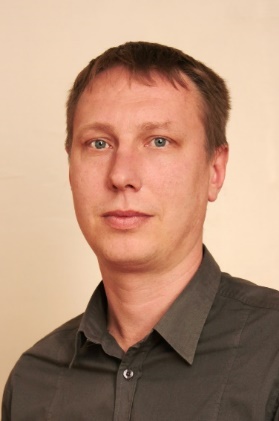 Панасюк Андрій Вікторович, кандидат технічних наук, доцент кафедри маркшейдерії